ASP stawia na rozwój fachowców – kolejne szkolenie otwarteCoraz częściej mówi się o potrzebie zatrudniania wyspecjalizowanych pracowników, których niestety brakuje na europejskim rynku. Akademia Sztuki Posadzkarskiej rusza więc z pomocą i proponuje kolejne szkolenie pomagające zarówno początkującym, jak i wykwalifikowanym pracownikom zdobyć nowe i podnieść nabyte już umiejętności.Maksymalne podnoszenie kwalifikacji oraz przekazywanie branżowych innowacji i nowości technologicznych – to misja ASP widoczna podczas każdego szkolenia dla obecnych i przyszłych fachowców. Profesjonaliści z branży posadzkarskiej zawsze dzielą się z uczestnikami swoją wiedzą i doświadczeniem, a tym samym wyręczają pracodawców w edukowaniu pracowników. Czym konkretnie podzielą się tym razem?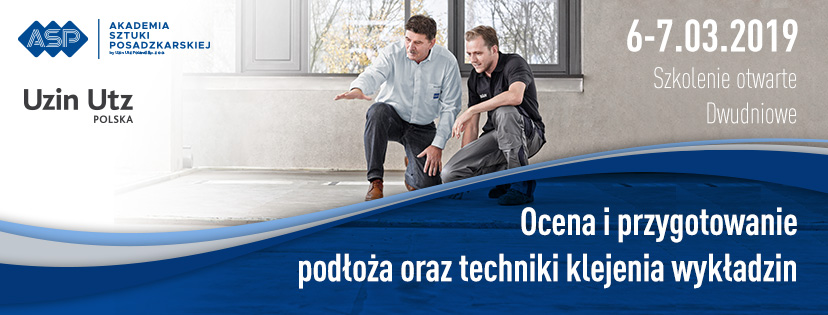 Szkolenie potrwa od 6 do 7 marca 2019 r. i będzie obejmowało dwie sekcje: ocenę i przygotowanie podłoża oraz techniki klejenia wykładzin. W planie na dzień pierwszy m.in.: zasady i metody oceny podłoża oraz sposoby oceny podstawowych parametrów podłoża,wiedza z zakresu jastrychów, szpachlowania czy wylewania mas,zasady panujące na budowie,obróbka mechaniczna, maszyny i materiały eksploatacyjne,sposoby i preparaty służące do odcinania wilgotności,sposoby postępowania z dylatacjami.Specjaliści ASP zapewnią przyszłym fachowcom przyswojenie podstawowej wiedzy teoretycznej, ale też naukę praktyczną. Za każdym razem wykorzystują do tego profesjonalne, sprawdzone przez nich samych produkty i narzędzia.Drugiego dnia szkolenia uczestnicy zdobędą cenną wiedzę i umiejętności na temat:rodzajów wykładzin,wyboru klejów i uzębienia,klejenia kontaktowego, na sucho, na mokro,systemów łączenia wykładzin,technologii instalacji wykładzin,zaleceń ogólnych odnośnie układania, usuwania i oczyszczania wykładzin.Odbycie szkolenia zostanie potwierdzone imiennym zaświadczeniem. Podczas szkolenia organizatorzy zapewniają przerwy kawowe i lunch. Szkolenie: 	Ocena i przygotowanie podłoża oraz techniki klejenia wykładzinData:		06-07.03.2019Adres: 	ul. Jaworzyńska 28759-220 LegnicaKoszt: 	250 zł netto / osoba + VAT, Klienci Uzin Utz Polska: 150 zł netto/osoba + VAT, Klienci VIP: VoucherZgłoszenia: 		asp@uzin-utz.com, 605 933 399, do 25.02.2019Dodatkowe informacje: uzin.pl/akademiasztukiposadzkarskiej